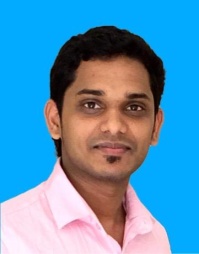 MANU Email: manu-391995@2freemail.com CAREER OBJECTIVESeek as opportunity with an organization of repute with my experience as Florist & Driver which could be utilized to the best advantage of the organization and which opportunities exist for career growth and diversified responsibilities.JOB EXPERIENCE JOB EXPERIENCE JOB EXPERIENCE  Work as a Floristfrom October 2014 to October 2016 date in Covent Garden        Dubai ,U.A.E(Grosvenor house , Ajman Saray and Fairmont the palm )Work as a florist & driver from November 2016 to July 2018date in Creative florist & flowers DubaiUAE (Ajman Fairmont , FujairahFairmont , Rixos the palm , RixosrasalKhaimah and Karama shop )Work as a florist  from july 2018  to February 2019 in Alissar flowers (jetex privat airport , raffels dubai,four season jumairah, Sofitel jbr, sharaton grand, la ville city walk) Work as a Floristfrom October 2014 to October 2016 date in Covent Garden        Dubai ,U.A.E(Grosvenor house , Ajman Saray and Fairmont the palm )Work as a florist & driver from November 2016 to July 2018date in Creative florist & flowers DubaiUAE (Ajman Fairmont , FujairahFairmont , Rixos the palm , RixosrasalKhaimah and Karama shop )Work as a florist  from july 2018  to February 2019 in Alissar flowers (jetex privat airport , raffels dubai,four season jumairah, Sofitel jbr, sharaton grand, la ville city walk) Work as a Floristfrom October 2014 to October 2016 date in Covent Garden        Dubai ,U.A.E(Grosvenor house , Ajman Saray and Fairmont the palm )Work as a florist & driver from November 2016 to July 2018date in Creative florist & flowers DubaiUAE (Ajman Fairmont , FujairahFairmont , Rixos the palm , RixosrasalKhaimah and Karama shop )Work as a florist  from july 2018  to February 2019 in Alissar flowers (jetex privat airport , raffels dubai,four season jumairah, Sofitel jbr, sharaton grand, la ville city walk)JOB RESPONSIBILITIESDesign floral displays that evoke a particular sentimnt or styleRecommend flowers and greenary for each arrangementAnswer telephones,take orders,wrap arrangements.EXAM / DEGREEYEARUNIVERSITY / BOARDPERCENTAGE12th Board2008 Kerala state Board69% 10th Board2006Kerala state Board74%PASSPORT DETAILPASSPORT DETAILPassport noJ9911160LICENSE DETAILSLICENSE DETAILSLicense no3629871Issue Date26/01/2016Expiry Date26/01/2026License TypeLight vehicle(3)Place of IssueDubai, U.A.EPERSONAL SKILLSComprehensive problem solving abilities.Excellent verbal and written communication skills.Ability to deal with people diplomatically.Willingness to learn quickly and hard worker.ACHIEVEMENTS & EXTRA CURRICULAREvent organizer in all school annual day functions and other technical events.Appreciated by everyone as a good team leader.Certifications:Certification in Graphic DesigningCertification in AutocadCertification in 3D animation and vfxPERSONAL PROFILEDeclaration:                     I hereby declare that above information is correct to the best of my knowledge and belief.